Publicado en  el 07/12/2014 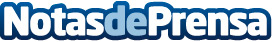 Crónica del III Curso avanzado del Comité de Bioética de la AEPEl fin de semana del 21-22 Noviembre de 2014, tuvo lugar en Avilés el III Curso Avanzado del Comité de Bioética de la AEP.Datos de contacto:Nota de prensa publicada en: https://www.notasdeprensa.es/cronica-del-iii-curso-avanzado-del-comite-de_1 Categorias: Medicina Cursos http://www.notasdeprensa.es